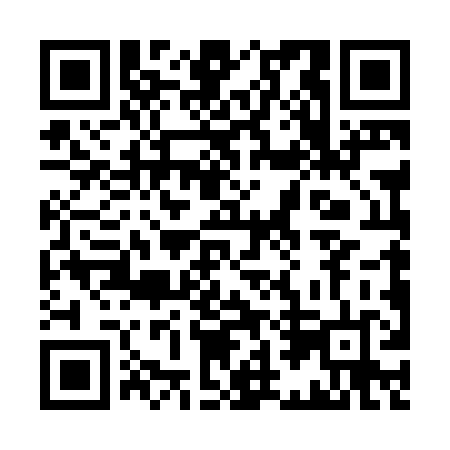 Ramadan times for Cox Mill, North Carolina, USAMon 11 Mar 2024 - Wed 10 Apr 2024High Latitude Method: Angle Based RulePrayer Calculation Method: Islamic Society of North AmericaAsar Calculation Method: ShafiPrayer times provided by https://www.salahtimes.comDateDayFajrSuhurSunriseDhuhrAsrIftarMaghribIsha11Mon6:296:297:381:334:547:287:288:3712Tue6:276:277:371:324:557:287:288:3813Wed6:266:267:361:324:557:297:298:3914Thu6:256:257:341:324:557:307:308:4015Fri6:236:237:331:324:567:317:318:4116Sat6:226:227:311:314:567:327:328:4217Sun6:206:207:301:314:577:337:338:4218Mon6:196:197:291:314:577:337:338:4319Tue6:176:177:271:304:577:347:348:4420Wed6:166:167:261:304:587:357:358:4521Thu6:146:147:241:304:587:367:368:4622Fri6:136:137:231:304:587:377:378:4723Sat6:116:117:211:294:587:387:388:4824Sun6:106:107:201:294:597:387:388:4925Mon6:086:087:191:294:597:397:398:5026Tue6:076:077:171:284:597:407:408:5127Wed6:056:057:161:284:597:417:418:5128Thu6:046:047:141:285:007:427:428:5229Fri6:026:027:131:275:007:437:438:5330Sat6:016:017:121:275:007:437:438:5431Sun5:595:597:101:275:007:447:448:551Mon5:585:587:091:275:017:457:458:562Tue5:565:567:071:265:017:467:468:573Wed5:555:557:061:265:017:477:478:584Thu5:535:537:051:265:017:477:478:595Fri5:525:527:031:255:017:487:489:006Sat5:505:507:021:255:027:497:499:017Sun5:485:487:001:255:027:507:509:028Mon5:475:476:591:255:027:517:519:039Tue5:455:456:581:245:027:517:519:0410Wed5:445:446:561:245:027:527:529:05